Требуется написать код, в котором сначала по данным из блокнота (набор точек, координат) нужно рассчитать длину начальной траектории (обозначим, например, ее через Sн). То есть, допустим получились 2 линии (4 точки): (Х1, Y1, X2,Y2)(Х3, Y3, X4,Y4)Соответственно, Sн= S1+S2+S3+S4. Где S1-S4 – это расстояние между двумя точками.Каждое S находится по формуле: Где X1, Y1 – координаты первой точки, X2, Y2 – координаты второй точки. Затем по алгоритму для нахождения кратчайшего пути нужно найти минимальную траекторию движения и также ее посчитать (обозначим через Sк). По ходу алгоритм прописывается также, где холостой ход (то есть ручка не пишет) и где чертится линия. Выглядеть наверно будет следующим образом: изначально перо стоит в точке (0,0). Первая ближайшая точка имеет координаты X1,Y1. Следовательно, первая линия будет проведена следующий образом: (0,0, X1, Y1, 0).  То есть в качестве последней координаты будет стоять либо 0 (перо поднято) либо 1 (перо опущено).Таким образом, выполнив алгоритм полностью, должна получится кратчайшая траектория, которая будет записана в блокнот. В блокноте также должна быть написана начальная длина траектории Sн и получившаяся короткая Sк.Код должен быть написан на языке C#. И быть либо в качестве модуля, либо как библиотека.Алгоритм для нахождения кратчайшего пути: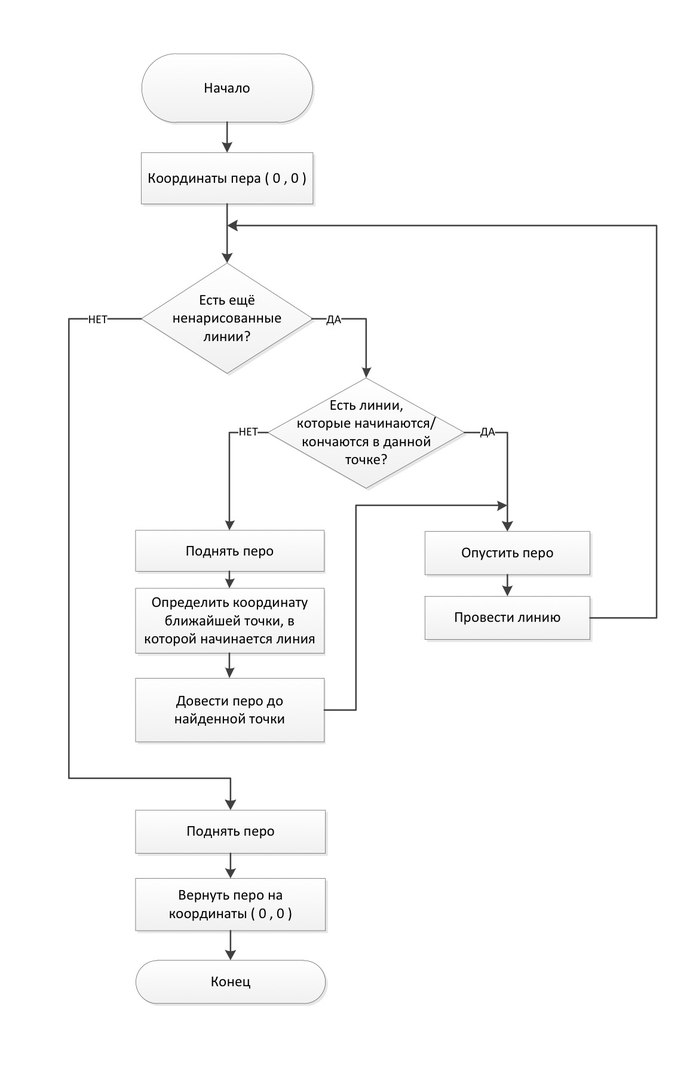 